А.  Как использует язык каймановая черепаха?Как приманку ___    Для разговоров ___    Чтобы дразниться ___Б. Кто НЕ ловит добычу языком?Змея ___    Лягушка ___    Хамелеон ___В. Какое животное чувствует языком запахи?Змея ___    Жаба ___    Хамелеон ___Г. Вставь пропущенные буквы:ОБРАЗ___ВАНИЕ     ПР___МАНКА     Д___БЫЧА     ЧЕР___ПАХА       ___ПРЕДЕЛЯТЬ     НЕ___БЫЧНЫЙД. Напиши слово два раза и запомни, что оно обозначает:ФУНК-ЦИ- Я      ________________________    ___________________________-обязанность, работа   (Пример: Функция сердца — перекачивание крови.)Твоя оценка:     /10                                             Подпись учителя или помощника:А.  Как использует язык каймановая черепаха?Как приманку _V__    Для разговоров ___    Чтобы дразниться ___Б. Кто НЕ ловит добычу языком?Змея _V__    Лягушка ___    Хамелеон ___В. Какое животное чувствует языком запахи?Змея _V__    Жаба ___    Хамелеон ___Г. Вставь пропущенные буквы:ОБРАЗОВАНИЕ    ПРИМАНКА    ДОБЫЧА   ЧЕРЕПАХА   ОПРЕДЕЛЯТЬ     НЕОБЫЧНЫЙД. Напиши слово два раза и запомни, что оно обозначает:ФУНК-ЦИ- Я      __ФУНКЦИЯ__________    _____ФУНКЦИЯ_________-обязанность, работа   (Пример: Функция сердца — перекачивание крови.)А. Запиши слова по два раза и запомни их значения:КОМПЛЕКС -  ___________________________________        ___________________________________________________группа предметов, тесно связанных и взаимодействующих между собой (например:  Автомобиль – это сложный комплекс механизмов.)ПУПЫРЫШЕК —___________________________________    ___________________________________ маленький бугорок (например:      Кожа в пупырышках от холода.)    Без языка невозможно делать три вещи – есть, ощущать вкус и говорить. Язык представляет собой сложную группу мышц. Этот мышечный комплекс перемещает пищу во рту, когда вы ее пережевываете, и в конце формирует ее в комок для проглатывания. Попробуйте съесть что-нибудь, не пользуясь языком! Кроме того,  вкусовые пупырышки,  расположенные на поверхности языка, дают возможность человеку определить вкус того, что он ест или пьет.  Примерно 9000 вкусовых пупырышков способны распознавать четыре основных оттенка вкуса – сладкий, соленый, кислый и горький. Ощущение вкуса – кроме того, что дает вам возможность наслаждаться вкусом съедаемой пищи, – еще играет важную роль, предупреждая вас о том, что пища испорчена и есть ее опасно для здоровья. И, наконец, наш язык – вместе с губами и всем ртом – помогает нам произносить звуки, которые мы используем, когда разговариваем.Б. Назови три функции человеческого языка1. _________________________________________________________________2. _________________________________________________________________3. _____________________________________________________(по 2 очка)В. Найди в тексте слова, соответствующие английским:feeling____________________                     enjoy     ________________________Твоя оценка:             /20   Подпись учителя или помощника:А. Запиши слова по два раза и запомни их значения:КОМПЛЕКС -  ___КОМПЛЕКС_____        _______КОМПЛЕКС_____________группа предметов, тесно связанных и взаимодействующих между собой (например:  Автомобиль – это сложный комплекс механизмов.)ПУПЫРЫШЕК —______ПУПЫРЫШЕК_________    _____ПУПЫРЫШЕК_______ маленький бугорок (например:      Кожа в пупырышках от холода.)    Без языка невозможно делать три вещи – есть, ощущать вкус и говорить. Язык представляет собой сложную группу мышц. Этот мышечный комплекс перемещает пищу во рту, когда вы ее пережевываете, и в конце формирует ее в комок для проглатывания. Попробуйте съесть что-нибудь, не пользуясь языком! Кроме того,  вкусовые пупырышки,  расположенные на поверхности языка, дают возможность человеку определить вкус того, что он ест или пьет.  Примерно 9000 вкусовых пупырышков способны распознавать четыре основных оттенка вкуса – сладкий, соленый, кислый и горький. Ощущение вкуса – кроме того, что дает вам возможность наслаждаться вкусом съедаемой пищи, – еще играет важную роль, предупреждая вас о том, что пища испорчена и есть ее опасно для здоровья. И, наконец, наш язык – вместе с губами и всем ртом – помогает нам произносить звуки, которые мы используем, когда разговариваем.Б. Назови три функции человеческого языка1. ___перемещать пищу во рту______2. ___ощущать вкус_____________________________3.___помогать произносить звуки____(по 2 очка)В. Найди в тексте слова, соответствующие английским:feeling                                     __ощущение__  enjoy                                       _наслаждаться__     С помощью языка мы чувствуем вкус. Ещё он принимает участие в образовании звуков речи. А вот у пресмыкающихся язык выполняет больше функций. Змеи с помощью языка определяют запахи. Хамелеон и лягушки пользуются им как рукой – хватают добычу. Но самым необычным способом использует язык каймановая черепаха. Её язык служит приманкой! Вырост на языке напоминает червячка. Рыбка подплывает и попадает прямо в рот черепахи.                 ШАГ 44              (стр.1,2-3 класс)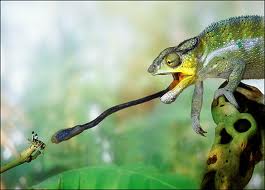     С помощью языка мы чувствуем вкус. Ещё он принимает участие в образовании звуков речи. А вот у пресмыкающихся язык выполняет больше функций. Змеи с помощью языка определяют запахи. Хамелеон и лягушки пользуются им как рукой – хватают добычу. Но самым необычным способом использует язык каймановая черепаха. Её язык служит приманкой! Вырост на языке напоминает червячка. Рыбка подплывает и попадает прямо в рот черепахи.                 ШАГ 44              (стр.1, 2-3 класс)